KEFRI/F/ICT/02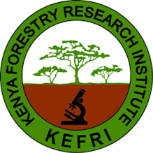 KEFRI ICT SYSTEMS DEVELOPMENT Minimum Hardware & Software Requirements DocumentForSystem Name  : ……………………………………………………………..Instructions: This form is to be completed by respective project teams before initiation of any an Information Communication & Technology (ICT) systems development.  All sections completed should be based on information that is currently available. 1. Contact Information for the Senior User of Proposed system1. Contact Information for the Senior User of Proposed systemName:Title:Department/Section /Eco-Region/CenterMobile Phone:Email address:2.  Background.2.  Background.Provide a brief description: Provide a brief description: 3. Duration.3. Duration.Enter Duration in monthsEnter Duration in months4. Hardware Requirements :4. Hardware Requirements :Provide a brief description e.g.: Provide a brief description e.g.: 5. Software Requirements:5. Software Requirements:Provide a brief description e.g.: include use of tools, software and other multimedia techniques to leveraged on:Provide a brief description e.g.: include use of tools, software and other multimedia techniques to leveraged on:7. Budget7. BudgetProvide a brief description e.g.: Amount and Cost CenterProvide a brief description e.g.: Amount and Cost CenterRevision HistoryRevision HistoryRevision HistoryRevision HistoryDateVersionDescriptionAuthorDistribution ListDistribution ListNameTitle